Hà nội, Ngày 19 tháng 2 năm 2024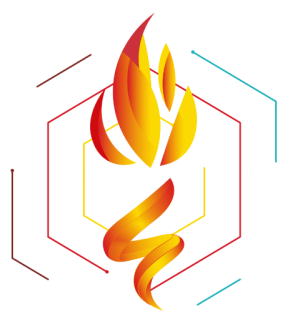 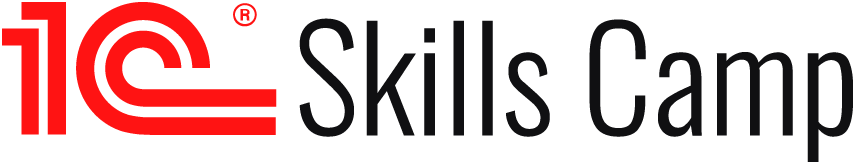 THƯ MỜI THAM DỰ(Cuộc thi 1C:Skills Camp 2024)Kính gửi: Viện CNTT và KTS - Trường Đại học Kinh tế Quốc dânTrong khuôn khổ BRICS FutureSkills Challenge 2024, xin trân trọng kính mời Ông/Bà tham dự sự kiện 1C Skills Camp: là một loạt khóa đào tạo miễn phí, dự kiến được tổ chức từ tháng 3 đến tháng 10 năm 2024 dưới hình thức đào tạo trực tiếp và tại chỗ cùng với sự tham gia của đại diện các nước BRICS+, ASEAN, và EAEU. Vòng chung kết vô địch sẽ do Liên bang Nga đăng cai tổ chức và diễn ra tại TP. Kazan vào tháng 10 năm 2024.Tham dự giải vô địch là cơ hội có một không hai dành cho giới trẻ BRICS:Tìm hiểu sâu về các công nghệ tiên tiến và nhận chứng chỉ quốc tếBổ sung kinh nghiệm tầm cỡ quốc tế vào CV của bản thân và mở ra triển vọng nghề nghiệp mớiĐánh giá kỹ năng của bản thân trên quy mô quốc tế và được công nhận là một trong những người xuất sắc nhất trong lĩnh vực 1C Skills Camp (www.1CSkills.com) là một chuỗi các bài học trực tuyến, các lớp đào tạo thực hành miễn phí và các cuộc thi kỹ năng dành cho sinh viên CNTT trên toàn thế giới, tham gia giải vô địch BRICS về năng lực Tự động hóa doanh nghiệp. Những người tham gia sẽ có thể tích lũy kinh nghiệm thực tế và nghiên cứu nền tảng 1C:Enterprise để phát triển nhanh chóng các ứng dụng kinh doanh và tự động hóa kinh doanh. Skills Camp khởi động vào ngày 15 tháng 3 năm 2023 và đều miễn phí đăng ký tham gia.Những người tham gia sẽ trải qua một số giai đoạn đào tạo trực tuyến, trong đó mỗi giai đoạn sau yêu cầu phải hoàn thành thành công giai đoạn trước đó. Những thí sinh xuất sắc nhất ở mỗi giai đoạn sẽ nhận về giải thưởng tiền mặt và giấy chứng nhận chiến thắng. Những thí sinh đạt điểm cao nhất trong giai đoạn cuối của Skills Camp sẽ nhận về giải thưởng tiền mặt, giấy chứng nhận chiến thắng và cơ hội làm việc hoặc thực tập tại các công ty CNTT hàng đầu. Ngoài ra, họ sẽ có thể tham gia một số cuộc thi quốc tế khác.Đối tượng tham gia: Sinh viên, Đối tác, Khách hàng và tất cả những người yêu thích công nghệ.Hình thức tham gia: Cuộc thi gồm có nhiều giai đoạn (Giai đoạn 1, 2, 3 trực tuyến (Online). Vòng chung kết vô địch sẽ do Liên bang Nga đăng cai tổ chức và diễn ra trực tiếp tại TP. Kazan vào tháng 10 năm 2024.Giải thưởng: Ngoài giải thưởng tiền mặt, người dự thi sẽ nhận được nhiều phần quà có giá trị khác. Đặc biệt được giao lưu với các chuyên gia CNTT quốc tế, học hỏi lẫn nhau để tích lũy thêm kiến thức, kỹ năng nghề nghiệp chuyên môn cho công việc trong tương lai. Những người đạt giải sẽ có nhiều cơ hội thực tập, làm việc cho 1C tại Việt Nam hoặc các nước khác trên thế giới.Các chi phí đi lại, ăn, ở, ngủ, nghỉ phục vụ cho vòng chung kết sẽ do Ban tổ chức chịu trách nhiệm thanh toán.1C Skills Camp là sáng kiến của Công ty 1C (1c.com) - một trong những công ty phát triển phần mềm lớn nhất ở Đông Âu, và <công ty đối tác của 1С>. Hơn 1.5 triệu doanh nghiệp tại 100 quốc gia trên thế giới đang sử dụng giải pháp kinh doanh 1C, được xây dựng trên nền tảng 1C:Enterprise. Công ty 1C hợp tác với các công ty và doanh nghiệp CNTT hàng đầu tổ chức Skills Camp để hỗ trợ thế hệ lập trình viên kế cận.1C:Enterprise là một nền tảng full-stack mạnh mẽ và dễ sử dụng để tạo ra các ứng dụng giúp tối ưu quá trình tự động hóa cho nhiều quy trình kinh doanh. Nền tảng là công cụ lý tưởng để xây dựng các hệ thống front-end và back-end, nhưng không bị giới hạn bởi các ứng dụng trên máy tính để bàn, web và ứng dụng di động.Để biết thêm thông tin chi tiết về cuộc thi, giải vô địch và các lớp đào tạo cho thí sinh, kính mời Ông/Bà tham gia Phiên thảo luận về phát triển năng lực quốc tế (International Competence Development Session). Phiên thảo luận về Kỹ năng Tự động hóa Quy trình Kinh doanh Quốc tế (International Business Process Automation Skill Session) sẽ được tổ chức vào ngày 26 tháng 2 vào lúc 14:00 (giờ Moskva). Tham dự phiên thảo luận có đại diện các tập đoàn, công ty công nghệ, cơ sở giáo dục và nhà sản xuất sản phẩm công nghệ và phần mềm.Nội dung phiên thảo luận:Nền tảng phát triển chuyên môn quốc tế, ứng dụng Tiêu chuẩn kỹ năng Quốc tế.Thảo luận về các ưu tiên và cách tiếp cận để phát triển kỹ năng.Lịch thi đấu và các sự kiện giáo dục quốc tế trong năm 2024.Thảo luận về các đề xuất phát triển và triển khai các chương trình giáo dục (Skills Camp) và các hoạt động đánh giá (đề án cuộc thi, đề án thiết kế sơ bộ) trong năm 2024.Sau khi hoàn thành các sự kiện, các thí sinh chiến thắng sẽ được trao chứng chỉ và bằng cấp quốc tế.Đăng ký dự thi và phát triển năng lực tại đây: https://lk.inpdp.org/events/22 Mọi thông tin liên hệ xin gửi về:Mr.Trần Văn Dũng. 	Head of Partner Development – 1C VietnamPhone/Zalo: 0988 721 127Email: dungtv@1c.com.vnChúng tôi rất mong được chào đón Ông/Bà tham gia 1C Skills Camp và BRICS Future Skills Challenge 2024. Xin chân thành cảm ơn và xin gửi lời chúc sức khỏe đến Ông/Bà. Chúng ta hãy đồng hành cùng nhau!Trân trọng,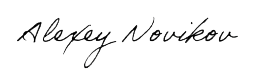 <Họ tên>						Alexey Novikov<Chức vụ>					Giám đốc phát triển kinh doanh quốc tế<Tên công ty>					Công ty 1C<Dòng địa chỉ 1>					123056, Nga, Moskva, <Dòng địa chỉ 2>					Hộp thư 64<E-mail>						platform@1c.com<Trang web 1>						https://www.1c.com<Trang web 2>						https://www.1centerprise.com	<Số ĐTDĐ>Giải thưởngGiai đoạn 1Giai đoạn 1Giai đoạn 1Giai đoạn 2Giai đoạn 2Giai đoạn 2Giai đoạn 3Giai đoạn 3Giai đoạn 3Chung kếtChung kếtGiải thưởngChâu ÁChâu phiChâu MỹChâu ÁChâu phiChâu MỹChâu ÁChâu phiChâu MỹBricsChuyên gia1$ 500$ 500$ 500$ 500$ 500$ 500$ 500$ 500$ 500$ 3,000$ 3,0002$ 300$ 300$ 300$ 300$ 300$ 300$ 300$ 300$ 300$ 2,000$ 2,0003$ 200$ 200$ 200$ 200$ 200$ 200$ 200$ 200$ 200$ 1,000$ 1,0004$ 100$ 100$ 100$ 100$ 100$ 1005$ 100$ 100$ 100$ 100$ 100$ 1006$ 100$ 100$ 1007$ 100$ 100$ 1008$ 100$ 100$ 1009$ 100$ 100$ 10010$ 100$ 100$ 100